1 № 337283. Найдите значение выражения 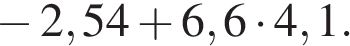 Решение.Выполним умножение, затем сложение: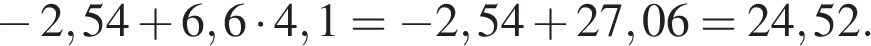 Ответ: 24,52.Ответ: 24,5233728324,522. Задание 1 № 314279. Вычислите:  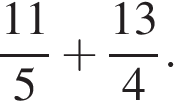 Решение.Приведём дроби к общему знаменателю: 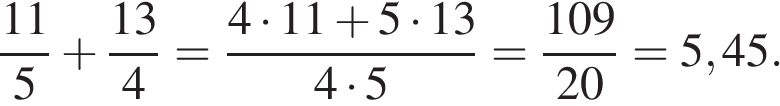 Ответ: 5,45.Ответ: 5,453142795,45Источник: Банк заданий ФИПИ3. Задание 1 № 316251. Найдите значение выражения: 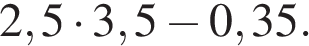 Решение.Найдём значение выражения: 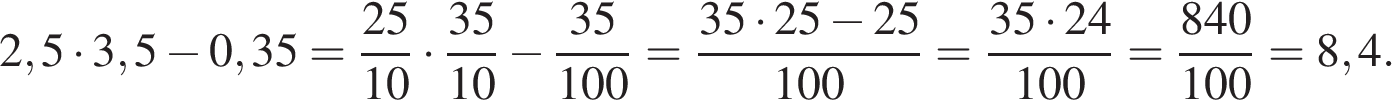 Ответ: 8,4.Ответ: 8,43162518,4Источник: Диагностическая работа 01.10.2013 Вариант МА901064. Задание 1 № 314264. Вычислите:  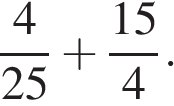 Решение.Приведём дроби к общему знаменателю: 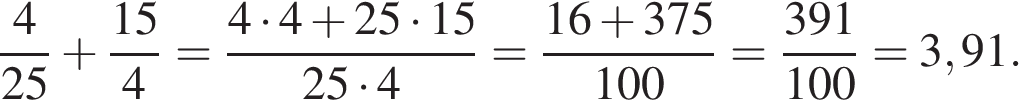 Ответ: 3,91.Ответ: 3,913142643,91Источник: Банк заданий ФИПИ5. Задание 1 № 341140. Найдите значение выражения 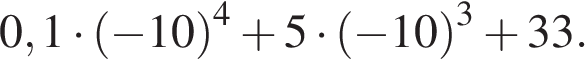 Решение.Раскроем скобки и перегруппируем множители: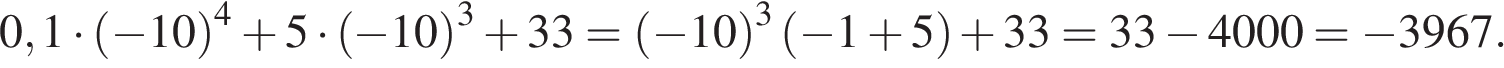 Ответ: −3967.Ответ: -3967341140-3967Источник: СтатГрад: Диагностическая работа по математике 10.02.2015 вариант МА90502.6. Задание 1 № 337376. Найдите значение выражения  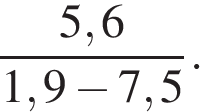 Решение.Умножим числитель и знаменатель на 10: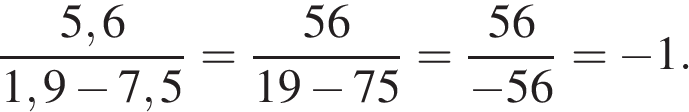 Ответ: −1.Ответ: -1337376-17. Задание 2 № 205776. Какое из чисел отмечено на координатной прямой точкой A?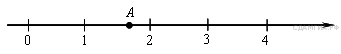 В ответе укажите номер правильного варианта.1) 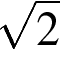 2) 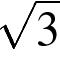 3) 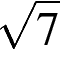 4) 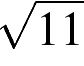 Решение.Возведём в квадрат числа :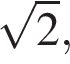 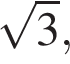 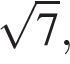 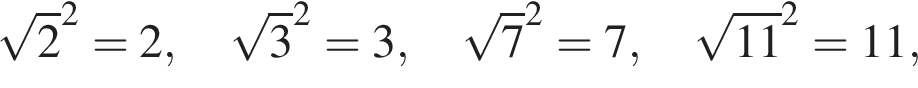 Число лежит между числами и и ближе к числу Поэтому точкой отмечено число 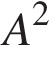 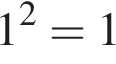 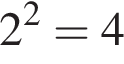 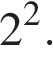 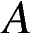 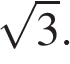 Правильный ответ указан под номером 2.Ответ: 220577628. Задание 2 № 340971. Какому из следующих чисел соответствует точка, отмеченная на координатной прямой?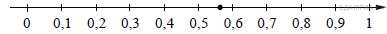 В ответе укажите номер правильного варианта.1) 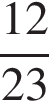 2) 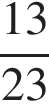 3) 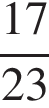 4) 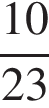 Решение.Приведём числа, указанные в задании, и числа, между которыми заключена искомая точка, к общему знаменателю: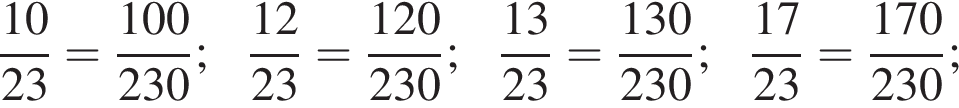 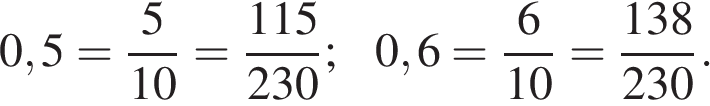 Заметим, что Искомая точка лежит между числами 0,5 и 0,6, ближе к числу 0,6, следовательно, это число 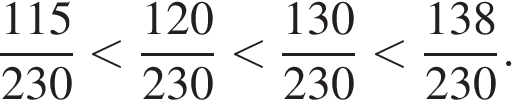 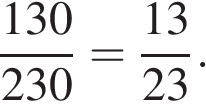 Правильный ответ указан под номером: 2.Приведём другой способ решения.Переведём обыкновенные дроби в десятиные с точностью до второго знака после запятой и сравним с числами 0,5 и 0,6: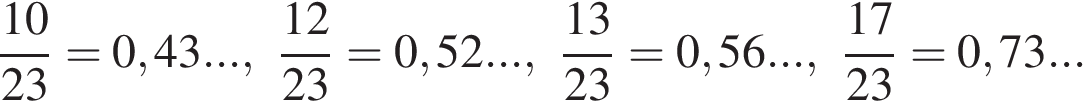 Поскольку искомая точка лежит между числами 0,5 и 0,6, ближе к числу 0,6, получаем, что это число 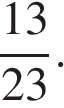 Ответ: 23409712Источник: СтатГрад: Диагностическая работа по математике 30.09.2014 вариант МА90102.Решение.Запишем уравнение в виде: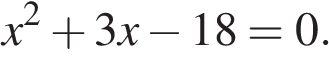 По теореме, обратной теореме Виета, сумма корней равна −3, а их произведение равно −18. Тем самым, это числа −3 и 6.Ответ: −6; 3.Ответ: -6;3314497-6;3Источник: Банк заданий ФИПИРешение.Последовательно получаем: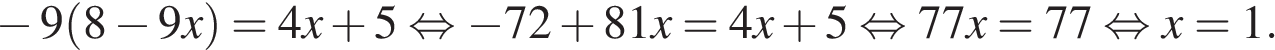 Ответ: 1.Ответ: 1338527115. Задание 8 № 314602. На каком рисунке изображено множество решений неравенства ?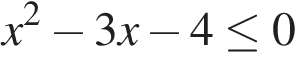 В ответе укажите номер правильного варианта.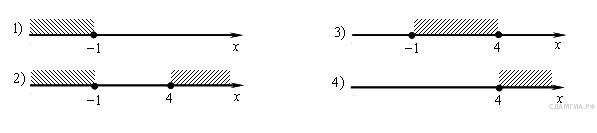 Решение.Решим неравенство:   Корнями уравнения являются числа -1 и 4. Поэтому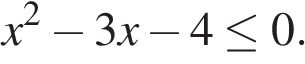 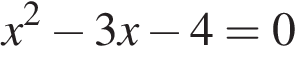 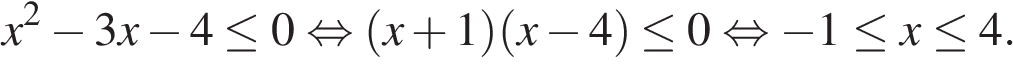 Множество решений неравенства изображено на рис. 3.Правильный ответ указан под номером 3.Ответ: 33146023Источник: Банк заданий ФИПИ16. Задание 8 № 320666. Укажите неравенство, решением которого является любое число.В ответе укажите номер правильного варианта.1) x2​ − 15 < 02) x2 + 15 > 03) x2 ​+ 15 < 04) x2 ​− 15 > 0Решение.Решим каждое из неравенств:1) 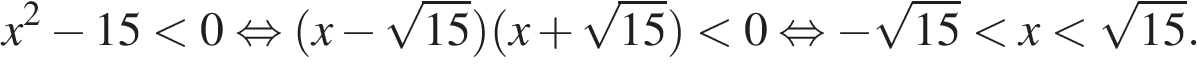 2) — верно для всех 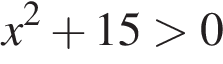 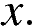 3) — решений нет.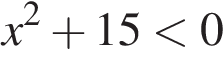 4) 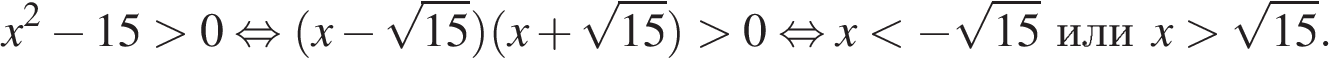 Правильный ответ указан под номером 2.Ответ: 2320666217. Задание 8 № 311417. Решите неравенство  .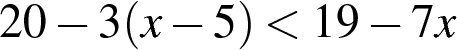 В ответе укажите номер правильного варианта.1) 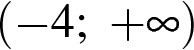 2) 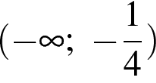 3) 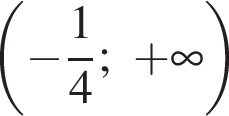 4) 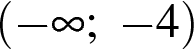 Решение.Решим неравенство: 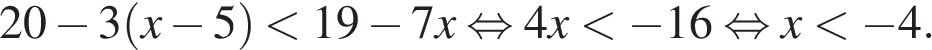 Правильный ответ указан под номером 4.Ответ: 43114174Источник: ГИА-2013. Математика. Тренировочная работа № 1(2 вар)18. Задание 8 № 339321. На каком рисунке изображено множество решений неравенства 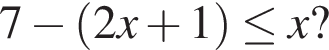 В ответе укажите номер правильного варианта.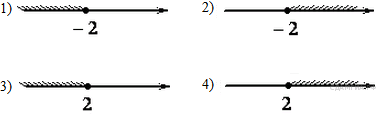 1) 12) 23) 34) 4Решение.Последовательно получаем: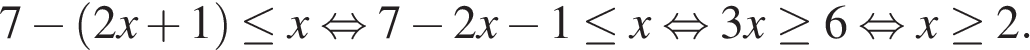 Правильный ответ указан под номером: 4.Ответ: 4339321419. Задание 8 № 314587. На каком рисунке изображено множество решений неравенства ?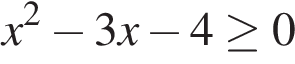 В ответе укажите номер правильного варианта.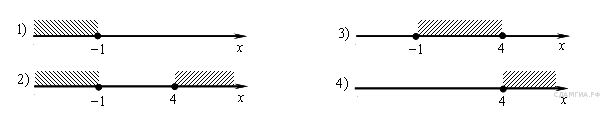 Решение.Решим неравенство:   Корнями уравнения являются числа -1 и 4. Поэтому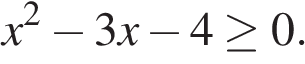 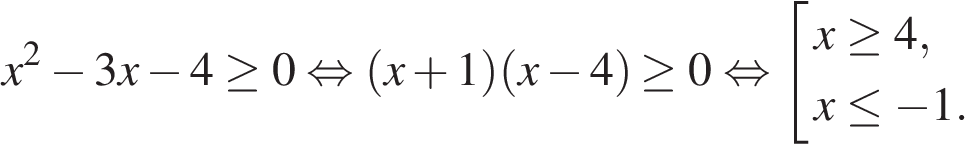 Множество решений неравенства изображено на рис. 2.Правильный ответ указан под номером 2.Ответ: 23145872Источник: Банк заданий ФИПИ20. Задание 8 № 338695. Решите неравенство 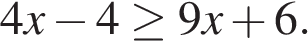 В ответе укажите номер правильного варианта.1) [−0,4; +∞)2) (−∞; −2]3) [−2; +∞)4) (−∞; −0,4]Решение.Последовательно получаем: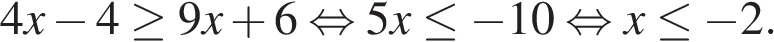 Правильный ответ указан под номером: 2.Ответ: 2338695221. Задание 21 № 314584. Решите неравенство 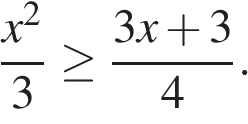 Решение.Умножим на 12, приведём подобные слагаемые и разложим на множители: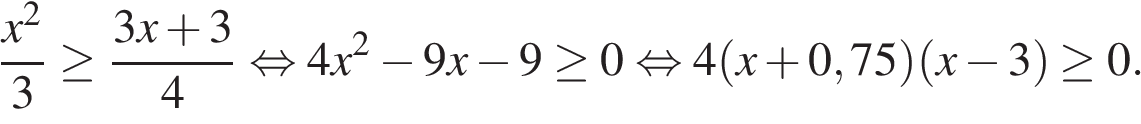 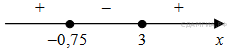 Произведение двух сомножителей будет больше нуля, если сомножители имеют одинаковый знак (см. рисунок). Таким образом, получаем ответ: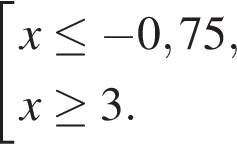 Ответ: 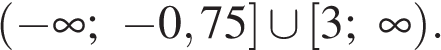 Источник: Банк заданий ФИПИ22. Задание 21 № 333344. Решите неравенство 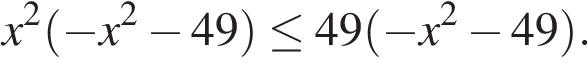 Решение.Преобразуем неравенство: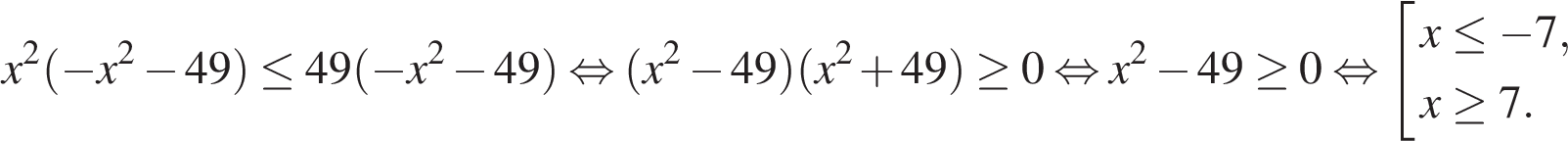 Ответ: 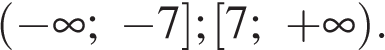 Источник: МИОО: Тренировочная работа № 3 по математике 06.05.2014 вариант МА90702.23. Задание 21 № 338498. Решите уравнение 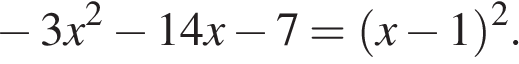 Решение.Последовательно получаем: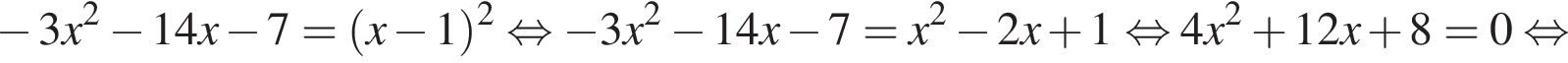 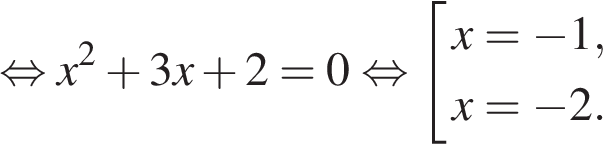 Ответ: −1; −2.24. Задание 22 № 314492. Туристы проплыли на лодке от лагеря некоторое расстояние вверх по течению реки, затем причалили к берегу и, погуляв 3 часа, вернулись обратно через 5 часов от начала путешествия. На какое расстояние от лагеря они отплыли, если скорость течения реки равна 2 км/ч, а собственная скорость лодки 8 км/ч?Решение.Пусть S км — расстояние, на которое от лагеря отплыли туристы. Зная, что скорость течения реки — 2 км/ч, а скорость лодки — 8 км/ч, найдём, что время, за которое они проплыли туда и обратно, составляет Учитывая, что они были на стоянке 3 часа и вернулись через 5 часов после отплытия можно составить уравнение: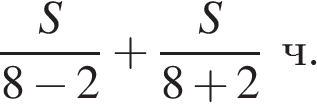 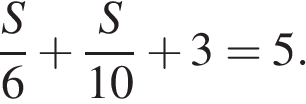 Отсюда S = 7,5 км.Ответ: 7,5 км.Источник: Банк заданий ФИПИ25. Задание 22 № 314513. Из пунктов А и В, расстояние между которыми 19 км, одновременно навстречу друг другу вышли два туриста и встретились в 10 км от В. Турист, шедший из А, сделал в пути получасовую остановку. Найдите скорость туриста, шедшего из В, если известно, что он шёл со скоростью, на 1 км/ч меньшей, чем турист, шедший из А.Решение.Пусть скорость туриста, шедшего из B — x км/ч, тогда скорость туриста, шедшего из А равна (x + 1) км/ч. Турист, отправлявшийся из А, прошёл свою часть пути за , а отправлявшийся из В, проделал свой путь за . Эти два времени равны, составим уравнение: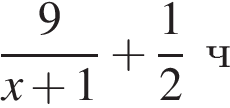 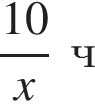 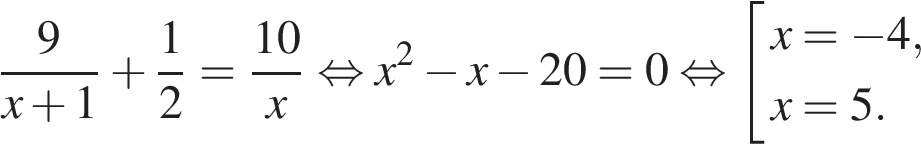 Корень −4 не подходит нам по условию задачи. Скорость туриста, шедшего из В, равна 5 км/ч.Ответ: 5 км/ч.Источник: Банк заданий ФИПИ26. Задание 22 № 314514. Из пунктов А и В, расстояние между которыми 27 км, вышли одновременно навстречу друг другу два туриста и встретились в 12 км от В. Турист, шедший из А, сделал в пути получасовую остановку. Найдите скорость туриста, шедшего из В, если известно, что он шёл со скоростью, на 2 км/ч меньшей, чем первый турист.Решение.Пусть скорость туриста, шедшего из B — x км/ч, тогда скорость туриста, шедшего из А равна (x + 2) км/ч. Турист, отправлявшийся из А, прошёл свою часть пути за , а отправлявшийся из В, проделал свой путь за . Эти два времени равны, составим уравнение: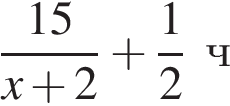 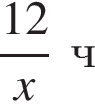 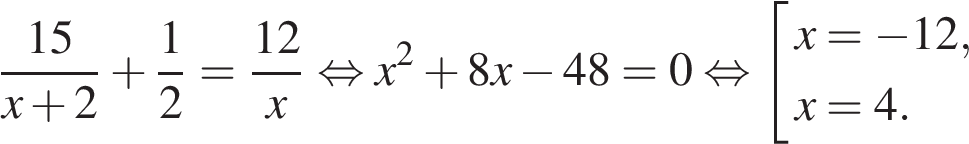 Корень −12 не подходит нам по условию задачи. Скорость туриста, шедшего из В, равна 4 км/ч.Ответ:4 км/ч.Источник: Банк заданий ФИПИ27. Задание 23 № 314738. Известно, что графики функций и имеют ровно одну общую точку. Определите координаты этой точки. Постройте графики заданных функций в одной системе координат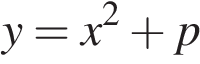 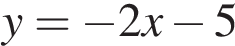 